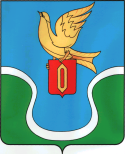                                            ГОРОДСКАЯ ДУМАМУНИЦИПАЛЬНОГО ОБРАЗОВАНИЯ        «ГОРОДСКОЕ ПОСЕЛЕНИЕ            «ГОРОД ЕРМОЛИНО»                                            КАЛУЖСКАЯ ОБЛАСТЬ                                                                             РЕШЕНИЕ«07 » апреля   2022 г.                                                                                  № 20«Об отказе в предоставлении жилого помещения»В соответствии с Федеральным законом № 131 – ФЗ от 06.10.2003 года «Об общих принципах организации местного самоуправления в Российской Федерации»,  Уставом муниципального  образования «Городское поселение «Город Ермолино», рассмотрев заявление Провора Н.А., Городская Дума МО «Городское поселение «Г. Ермолино»,РЕШИЛА:1. Отказать Провора Н.А. в предоставлении жилого помещения. 2. Решение вступает в силу со дня его подписания.Глава МО «Городское поселение                                         «Город   Ермолино»                                                              Е.А. Самокрутова            Отп. 5 экз.2 – в дело 1 – админ. ГП «Г. Ермолино»1 – спец по имуществу 1 – заявителю 